St. Joseph Catholic School Wellness PolicyTable of ContentsPreamble........................................................................................2School Wellness Committee…………………………………………..3Wellness Policy Implementation Monitoring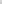 Accountability, and Community Enqagement ......................................4 Nutrition……………………………………………………….............9ST. JOSEPH CATHOLIC SCHOOL Wellness PolicyPreambleSt. Joseph Catholic School (hereto referred to as the District) is committed to the optimal development of every student. The District believes that for students to have the opportunity to achieve personal, academic, developmental, and social success, we need to create positive, safe, and health-promoting learning environments at every level, in every setting, throughout the school year.Research shows that two components, good nutrition and physical activity before, during, and after the school day, are strongly correlated with positive student outcomes. For example, student participation in the U.S. Department of Agriculture's (USDA) School Breakfast Program is associated with higher grades and standardized test scores, lower absenteeism, and better performance on cognitive tasks. (1, 2, 3, 4, 5, 6, 7).  Conversely, less-than-adequate consumption of specific foods including fruits, vegetables, and dairy products, is associated with lower grades among students. (8,9,10). In addition, students who are physically active through active transport to and from school, recess, physical activity breaks, high-quality physical education, and extracurricular activities — do better academically (11,12,13,14).This policy outlines the District's approach to ensuring environments and opportunities for all students to practice healthy eating and physical activity behaviors throughout the school day while minimizing commercial distractions. Specifically, this policy establishes goals and procedures to ensure that:Students in the District have access to healthy foods throughout the school day—both through reimbursable school meals and other foods available throughout the school campus—in accordance with Federal and state nutrition standards;Students receive quality nutrition education that helps them develop lifelong healthy eating behaviors;Students have opportunities to be physically active before, during, and after school;Schools engage in nutrition and physical activity promotion and other activities that promote student wellness;School staff are encouraged and supported to practice healthy nutrition and physical activity behaviors in and out of school;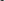 The community is engaged in supporting the work of the District in creating continuity between school and other settings for students and staff to practice lifelong healthy habits; andThe District establishes and maintains an infrastructure for management, oversight, implementation, communication about, and monitoring of the policy and its established goals and objectives.This policy applies to all students, staff, and schools in the District.I. School Wellness CommitteeCommittee Role and MembershipThe District will convene a representative district wellness committee (hereto referred to as the DWC or work within an existing school health committee) that meets at least one time per year to establish goals for and oversee school health and safety policies and programs, including development, implementation, and periodic review and update of this district-level wellness policy (heretofore referred as "wellness policy').The DWC membership will represent all school levels (preschool, K-8) and include (to the extent possible), but not be limited to: parents and caregivers; students; representatives of the school nutrition program (ex., school nutrition director); physical education teachers; health education teachers; school health professionals (ex., health education teachers, school health services staff [i.e., nurses, physicians, dentists, health educators, and other allied health personnel who provide school health services], school administrators (ex., superintendent, principal), school board members; health professionals (ex., dietitians, doctors, nurses, dentists); and the general public. To the extent possible. the DWC will include representatives from each school building and reflect the diversity of the community.LeadershipThe Principal or designee(s) will convene the DWC and facilitate development of and updates to the wellness policy, and will ensure each school's compliance with the policy.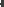 The name(s), title(s), and contact information (email address is sufficient) of this/these individual(s) is as follows:Each school will designate a school wellness policy coordinator, who will ensure compliance with the policy.ll.	 Wellness Policy Implementation. Monitoring, Accountability. and Community EnqaqementImplementation PlanThe District will develop and maintain a plan for implementation to manage and coordinate the execution of this wellness policy. The plan delineates roles, responsibilities, actions, and timelines specific to each school, and includes information about who will be responsible to make what change, by how much, where, and when, as well as specific goals and objectives for nutrition standards for all foods and beverages available on the school campus, food and beverage marketing, nutrition promotion and education, physical activity, physical education, and other school-based activities that promote student wellness. It is recommended that the school use the Healthy Schools Proqram online tools to complete a school level assessment based on the Centers for Disease Control and Prevention's School Health Index, create an action plan that fosters implementation, and generate an annual progress report.RecordkeepingThe District will retain records to document compliance with the requirements of the wellness policy at the school office. Documentation maintained in this location will include but will not be limited to:The written wellness policy;Documentation demonstrating compliance with community involvement requirements, including (1 ) Efforts to actively solicit DWC membership from the required stakeholder groups; and (2) These groups' participation in the development, implementation, and periodic review and update of the wellness policy;Documentation of annual policy progress reports for each school under its jurisdiction; andDocumentation of the triennial assessment* of the policy for each school under its jurisdiction;Documentation demonstrating compliance with public notification requirements, including: (1 ) Methods by which the wellness policy, annual progress reports, and triennial assessments are made available to the public; and (2) Efforts to actively notify families about the availability of wellness policy.Annual Progress ReportsThe District will compile and publish an annual report to share basic information about the wellness policy and report on the progress of the schools within the district in meeting wellness goals. This annual report will be published around the same time each year [in August, and will include information from each school within the District. This report will include, but is not limited to:The website address for the wellness policy and/or how the public can receive/access a copy of the wellness policy;A description of each school's progress in meeting the wellness policy goals;A summary of each school's events or activities related to wellness policy implementation; The name, position title, and contact information of the designated District policy leader(s) identified in Section l; andInformation on how individuals and the public can get involved with the DWC or SWC.The DWC will establish and monitor goals and objectives for the District's schools, specific and appropriate for each instructional unit (elementary or secondary OR elementary, middle, and high school, as appropriate), for each of the content-specific components listed in Sections Ill-V of this policy.Triennial Progress AssessmentsAt least once every three years, the District will evaluate compliance with the wellness policy to assess the implementation of the policy and include:The extent to which schools under the jurisdiction of the District are in compliance with the wellness policy;The extent to which the District's wellness policy compares to the Alliance for a Healthier Generation's model wellness policy; and	A description of the progress made in attaining the goals of the District's wellness policy.The position/person responsible for managing the triennial assessment and contact information is Jennifer Johnson, Cafeteria Supervisor, 419-468-5436.The DWC, in collaboration with individual schools, will monitor schools' compliance with this wellness policy.The District will actively notify households/families of the availability of the triennial progress report.Revisions and Updating the PolicyThe DWC will update or modify the wellness policy based on the results of the annual progress reports and triennial assessments, and/or as District priorities change; community needs change; wellness goals are met; new health science, information, and technology emerges; and new Federal or state guidance or standards are issued. The wellness policy will be assessed and updated as indicated at least every three years, following the triennial assessment.Community Involvement, Outreach, and CommunicationsThe District is committed to being responsive to community input, which begins with awareness of the wellness policy. The District will actively communicate ways in which representatives of DWC and others can participate in the development, implementation, and periodic review and update of the wellness policy through a variety of means appropriate for that district. The District will also inform parents of the improvements that have been made to school meals and compliance with school meal standards, availability of child nutrition programs and how to apply, and a description of and compliance with Smart Snacks in School nutrition standards. The District will use electronic mechanisms, such as email or displaying notices on the district's website, as well as non-electronic mechanisms, such as newsletters, presentations to parents, or sending information home to parents, to ensure that all families are actively notified of the content of, implementation of, and updates to the wellness policy, as well as how to get involved and support the policy. The District will ensure that communications are culturally and linguistically appropriate to the community, and accomplished through means similar to other ways that the district and individual schools are communicating other important school information with parents.The District will actively notify the public about the content of or any updates to the wellness policy annually, at a minimum. The District will also use these mechanisms to inform the community about the availability of the annual and triennial reports.Ill. NutritionSchool MealsOur school district is committed to serving healthy meals to children, with plenty of fruits, vegetables, whole grains, and fat-free and low-fat milk; moderate in sodium, low in saturated fat, and zero grams trans fat per serving (nutrition label or manufacturer's specification); and to meet the nutrition needs of school children within their calorie requirements. The school meal programs aim to improve the diet and health of school children, help mitigate childhood obesity, model healthy eating to support the development of lifelong healthy eating patterns, and support healthy choices while accommodating cultural food preferences and special dietary needs.All schools within the District participate in USDA child nutrition programs, including the NationalSchool Lunch Program (NSLP), and the School Breakfast Program (SBP). All schools within the District are committed to offering school meals through the NSLP and SBP programs, and other applicable Federal child nutrition programs, that:Are accessible to all students;Are appealing and attractive to children;Are served in clean and pleasant settings;Meet or exceed current nutrition requirements established by local, state, and Federal statutes and regulations. (The District offers reimbursable school meals that meet USDA nutrition standards.)Promote healthy food and beverage choices using at least ten of the following Smarter        Lunchroom techniques:	              *    Sliced or cut fruit is available 2x/week              *    Daily fruit options are displayed in a location in the line of sight and reach of students 	*    All staff members, especially those serving, have been trained to politely prompt students      	      to select and consume the daily vegetable options with their meal	*    White milk is placed in front of other beverages in all coolers	               *    Student artwork is displayed in the service and/or dining areas*    Daily announcements are used to promote and market menu optionsStaff Qualifications and Professional DevelopmentAll school nutrition program directors, managers, and staff will meet or exceed hiring and annual continuing education/training requirements in the USDA professional standards for child nutrition professionals. These school nutrition personnel will refer to USDA's Professional Standards for School Nutrition Standards website to search for training that meets their learning needs.WaterTo promote hydration, free, safe, unflavored drinking water will be available to all students throughout the school day* and throughout every school campus* ("school campus" and "school day" are defined in the glossary). The District will make drinking water available where school meals are served during mealtimes.  In addition, students will be allowed to bring and carry (approved) water bottles filled with only water with them throughout the day. Competitive Foods and BeveragesThe District is committed to ensuring that all foods and beverages available to students on the school campus* during the school day* support healthy eating. The foods and beverages sold and served outside of the school meal programs (i.e., "competitive" foods and beverages) will meet the USDA Smart Snacks in School nutrition standards, at a minimum. Smart Snacks aim to improve student health and well-being, increase consumption of healthful foods during the school day, and create an environment that reinforces the development of healthy eating habits. A summary of the standards and information are available at:http://www.fns.usda.gov/healthierschooldav/tools-schools-smart-snacks. The Alliance for a Healthier Generation provides a set of tools to assist with implementation of Smart Snacks available at www.healthiergeneration.org/smartsnacks.To support healthy food choices and improve student health and well-being, all foods and beverages outside the reimbursable school meal programs that are sold to students on the school campus during the school day* will meet or exceed the USDA Smart Snacks nutrition standards These standards will apply in all locations and through all services where foods and beverages are sold, which may include, but are not limited to, a la carte options in cafeterias, vending machines, school stores, and snack or food carts.Celebrations and RewardsAll foods offered on the school campus will meet or exceed the USDA Smart Snacks in School nutrition standards, including through:Celebrations and parties. The district will provide a list of healthy party ideas to parents and teachers, including non-food celebration ideas. Healthy party ideas from the Alliance for a Healthier Generation and from the USDA.Classroom snacks brought by parents. The District will provide to parents a list of foods and beveraqes that meet Smart Snacks nutrition standards; andRewards and incentives. The District will provide teachers and other relevant school staff a list of alternative ways to reward children. Foods and beverages will not be used as a reward, or withheld as punishment for any reason, such as for performance or behavior.  FundraisingFoods and beverages that meet or exceed the USDA Smart Snacks in Schools nutrition standards may be sold through fundraisers on the school campus* during the school day*. The District will make available to parents and teachers a list of healthy fundraising ideas [examples from the Alliance for a Healthier Generation and the USQA.Nutrition PromotionNutrition promotion and education positively influence lifelong eating behaviors by using evidence-based techniques and nutrition messages, and by creating food environments that encourage healthy nutrition choices and encourage participation in school meal programs. Students and staff will receive consistent nutrition messages throughout schools, classrooms, gymnasiums, and cafeterias. Nutrition promotion also includes marketing and advertising nutritious foods and beverages to students and is most effective when implemented consistently through a comprehensive and multi-channel approach by school staff and teachers, parents, students, and the community.The District will promote healthy food and beverage choices for all students throughout the school campus, as well as encourage participation in school meal programs. This promotion will occur through at least:Implementing evidence-based healthy food promotion techniques through the school meal programs using Smarter Lunchroom techniques; andPromoting foods and beverages that meet the USDA Smart Snacks in School nutrition standards. Additional possible promotion techniques that the District and individual schools may use are available at www.healthierqeneration.orq/smartsnacks.Nutrition EducationThe District aims to teach, model, encourage, and support healthy eating by students. Schools will provide nutrition education and engage in nutrition promotion that:Is designed to provide students with the knowledge and skills necessary to promote and protect their health;Is part of not only health education classes, but also integrated into other classroom instruction through subjects such as math, science, language arts, social sciences, and elective subjects;Include enjoyable, developmentally-appropriate, culturally-relevant, and participatory activities, such as cooking demonstrations or lessons, promotions, taste-testing, farm visits, and school gardens;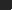 Promote fruits, vegetables, whole-grain products, low-fat and fat-free dairy products, and healthy food preparation methods;Emphasize caloric balance between food intake and energy expenditure (promotes physical activity/exercise);Teach media literacy with an emphasis on food and beverage marketing; and Include nutrition education training for teachers and other staff.Food and Beverage Marketing in SchoolsThe District is committed to providing a school environment that ensures opportunities for all students to practice healthy eating and physical activity behaviors throughout the school day while minimizing commercial distractions. The District strives to teach students how to make informed choices about nutrition, health, and physical activity. These efforts will be weakened if students are subjected to advertising on District property that contains messages inconsistent with the health information the District is imparting through nutrition education and health promotion efforts. It is the intent of the District to protect and promote student's health by permitting advertising and marketing for only those foods and beverages that are permitted to be sold on the school campus, consistent with the District's wellness policy.Any foods and beverages marketed or promoted to students on the school campus* during the school day* will meet or exceed the USDA Smart Snacks in School nutrition standards.IV. 	Physical ActivityChildren and adolescents should participate in 60 minutes of physical activity every day. A substantial percentage of students' physical activity can be provided through a comprehensive, school-based physical activity program (CSPAP) that includes these components: physical education, recess, classroom-based physical activity, walk and bicycle to school, and out-ofschool time activities and the district is committed to providing these opportunities. Schools will ensure that these varied opportunities are in addition to, and not as a substitute for, physical education (addressed in "Physical Education" subsection). Physical activity during the school day (including but not limited to recess, physical activity breaks, or physical education) will not be withheld as punishment. The district will provide teachers and other school staff with a list of ideas for alternative ways to discipline students.To the extent practicable, the District will ensure that its grounds and facilities are safe and that equipment is available to students to be active. The District will conduct necessary inspections and repairs.Physical EducationThe District will provide students with physical education, using an age-appropriate, sequential physical education curriculum consistent with national and state standards for physical education. The physical education curriculum will promote the benefits of a physically active lifestyle and will help students develop skills to engage in lifelong healthy habits, as well as incorporate essential health education concepts (discussed in the "Essential Physical Activity Topics in Health Education" subsection).All students will be provided equal opportunity to participate in physical education classes. The District will make appropriate accommodations to allow for equitable participation for all students and will adapt physical education classes and equipment as necessary.All [District] secondary students (middle and high school) are required to take the equivalent of one academic year of physical education.The District physical education program will promote student physical fitness through individualized fitness and activity assessments (via the Presidential Youth Fitness Proqram or other appropriate assessment tool) and will use criterion-based reporting for each student.Recess (Elementary)All elementary schools will offer at least 20 minutes of recess on all or most days during the school year. If recess is offered before lunch, schools will have appropriate hand-washing facilities and/or hand-sanitizing mechanisms located just inside/outside the cafeteria to ensure proper hygiene prior to eating and students are required to use these mechanisms before eating. Hand-washing time, as well as time to put away coats/hats/gloves, will be built in to the recess transition period/timeframe before students enter the cafeteria 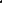 Outdoor recess will be offered when weather is feasible for outdoor play.In the event that the school or district must conduct indoor recess, teachers and staff will follow the indoor recess guidelines that promote physical activity for students, to the extent practicable.Recess will complement, not substitute, physical education class. Recess monitors or teachers will encourage students to be active, and will serve as role models by being physically active alongside the students whenever feasible.Physical Activity Breaks (Elementary and Secondary)The District recognizes that students are more attentive and ready to learn if provided with periodic breaks when they can be physically active or stretch. Thus, students will be offered periodic opportunities to be active or to stretch throughout the day on all or most days during a typical school week. The District recommends teachers provide short (3-5 minute) physical activity breaks to students during and between classroom time. These physical activity breaks will complement, not substitute, for physical education class, recess, and class transition periods.Active AcademicsTeachers will incorporate movement and kinesthetic learning approaches into "core" subject instruction when possible (e.g., science, math, language arts, social studies, and others) and do their part to limit sedentary behavior during the school day.The District will support classroom teachers incorporating physical activity and employing kinesthetic learning approaches into core subjects by providing annual professional development opportunities and resources, including information on leading activities, activity options, as well as making available background material on the connections between learning and movement.Teachers will serve as role models by being physically active alongside the students whenever feasible.Before and After School ActivitiesThe District offers opportunities for students to participate in physical activity either before and/or after the school day (or both) through a variety of methods. The District will encourage students to be physically active before and after school by joining competitive and noncompetitive sports through organizations such as the YMCA, CYO, etc.Active TransportThe District will support active transport to and from school, such as walking or biking, The District will encourage this behavior by engaging in six or more of the activities below; including but not limited to:Secure storage facilities for bicycles and helmets (e.g., shed, cage, fenced area) Crossing guards are usedCrosswalks exist on streets leading to schoolsCommunity Health Promotion and EngagementThe District will promote to parents/caregivers, families, and the general community the benefits of and approaches for healthy eating and physical activity throughout the school year. Families will be informed and invited to participate in school-sponsored activities and will receive information about health promotion efforts.As described in the "Community Involvement, Outreach, and Communications" subsection, the District will use electronic mechanisms (such as email or displaying notices on the district's website), as well as non-electronic mechanisms, (such as newsletters, presentations to parents, or sending information home to parents), to ensure that all families are actively notified of opportunities to participate in school-sponsored activities and receive information about health promotion efforts.Professional LearningWhen feasible, the District will offer annual professional learning opportunities and resources for staff to increase knowledge and skills about promoting healthy behaviors in the classroom and school (e.g., increasing the use of kinesthetic teaching approaches or incorporating nutrition lessons into math class). Professional learning will help District staff understand the connections between academics and health and the ways in which health and wellness are integrated into ongoing district reform or academic improvement plans/efforts.Glossary:Extended School Day - time during before and after school activities that includes clubs, intramural sports, band and choir practice, drama rehearsals, etc.School Campus - areas that are owned or leased by the school and used at any time for schoolrelated activities such as the school building or on the school campus, including on the outside of the school building, school buses or other vehicles used to transport students, athletic fields, and stadiums (e.g. on scoreboards, coolers, cups, and water bottles), or parking lots.School Day - midnight the night before to 30 minutes after the end of the instructional day.Triennial — recurring every three years.Bradley, B, Green, AC. Do Health and Education Agencies in the United States Share Responsibility for Academic Achievement and Health? A Review of 25 years of Evidence About the Relationship of Adolescents' Academic Achievement and Health Behaviors, Journal of Adolescent Health. 2013; 52(5):523-532.Meyers AF, Sampson AE, Weitzman M, Rogers BL, Kayne H. School breakfast program and school performance.American Journal of Diseases of Children. 1989;143(10):1234-1239.Murphy 1M. Breakfast and learning: an updated review. Current Nun-ition & Food Science. 2007; 3:3-36. 4 Murphy 1M, Pagano ME, Nachmani J, Sperling P, Kane S, Kleinman RE. The relationship of school breakfast to psychosocial and academic functioning: Cross-sectional and longitudinal observations in an inner-city school sample. Archives of Pediatrics and Adolescent Medicine. 1998;152(9):899-907.Pollitt E, Mathews R. Breakfast and cognition: an integrative summary. American Journal of Clinical Nutrition.1998; 67 (4), 804s-813S.Rampersaud GC, Pereira MA, Girard BL, Adams J, Metzl JD. Breakfast habits, nutritional status, body weight, and academic performance in children and adolescents. Journal of the American Dietetic Association. quiz 761-762.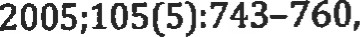 Taras, H. Nutrition and student performance at school. Journal of School Health. 2005;75(6):199-213.MacLellan D, Taylor J, Wood K. Food intake and academic performance among adolescents. Canadian Journal of Dietetic Practice and Research. 2008;69(3):141-144.Neumark-Sztainer D, Story M, Dixon LB, Resnick MD, Blum RW. Correlates of inadequate consumption of dairy products among adolescents. Journal of Nutrition Education. 1997;29(1):12—20.Neumark-Sztainer D, Story M, Resnick MD, Blum RW. Correlates of inadequate fruit and vegetable consumption among  Preventive Medicine. 1996;25(5):497—505.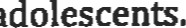 Centers for Disease Control and Prevention. The association beneeen school-based physical activity, including physical education, and academic performance. Atlanta, GA: US Department of Health and Human Services, 2010. 12 Singh A, Uijtdewilligne L, Twisk J, van Mechelen W, Chinapaw M. Physical activity and performance at school: A systematic review ofthe literature including a methodological quality assessment Arch Pediatr Adolesc Med, 2012;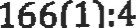 Haapala E, Poikkeus A-M, Kukkonen-Harjula K, Tompuri T, Lintu N, Väisto J, Leppänen P, Laaksonen D, Lindi V, Lakka T. Association ofphysical activity and sedentary behavior with academic skills - Afollow-up study among primary school children. PL0S ONE, 2014; 9(9): e107031.Hillman CJ Pontifex M, Castelli D, }than N, Raine L, Scudder M, Drollette E, Moore R, Wu C-T, Kamijo K. Effects of the FITKids randomized control trial on executive control and brain function. Pediatrics 2014; 134(4): el 063-1071.Change Lab Solutions. (2014). District Policy Restricting the Advertising ofFood and Beverages Not Permitted to be Sold on School Grounds. Retrieved from http://changelabsolutions.org/publications/district-policy-schoolfood-ads.WELLNESS MEETING NOTESMay 8th, 2018Goas for 2018/2019 school year:PHYSICAL GOALS:  Brief physical activity prior to daily morning prayer, such as jumping jacks or light stretching.CONSEQUENES:  For students exhibiting inappropriate behavior, then he/she could have the opportunity to engage in a physical outlet such as walking the perimeter of the school.NUTRITIONAL PROMOTION AND EDUCATION:  “Try it day” once a month to introduce a new fruit or vegetable to each student.NUTRITION EDUCATION WORKSHEETS:  Given out Thursdays to each classroom.Introduce a healthy snack list for all homerooms to be sent home with each student.Add wellness policy to school web-site.New members:Kate HolzerNext meeting August 20, 2018AUGUST 20thHave staff watch sugar movie.Start the program “Go Noodle” in the mornings after prayer.Make sure students do worksheets on Thursday mornings.Next MeetingMarch 12 to further address measurable goals. NameTitleEmail addressRoleKate HolzerPrincipalHolzer.kate@sjsaints.orgSchoolAdministratorJennifer JohnsonCafeteriaSupervisorJohnson.iennifer@sisaints.orPolicy CoordinatorBrenda GosserParentKb_gosser@yahoo.comCommittee MemberKati YetterTeacher/ParentYetter.kati@sjsaints.orgCommitteeMemberHeather SalleeOffice/Parentoffice@sjsaints.orgCommitteeMember